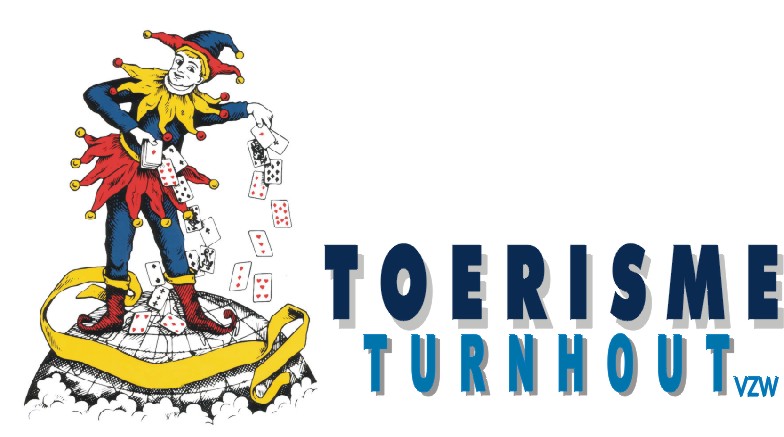 Graag nodigen we u en uw partner uit op onze avondvullende jaarlijkse leden-vergadering. Deze zal plaatsvinden op maandag 11 juni 2018 om 19.45 u op locatie‘Trefpunt Europeion’ - Campus Blairon 602 te Turnhout.Welkomstwoord  Nik Tuytelaers, voorzitterToelichting jaarthema & -programma 2018Astrid Wittebolle, schepen ToerismeIntermezzo ‘Jaaroverzicht 2017’Jan Horemans, bestuurslidIn beeld : ‘Het vernieuwde Turnhoutse Begijnhof’20 jaar Unesco-WerelderfgoedJef Florizoone, stadsgidsUitreiking Gouden Opsteker 2017Nik Tuytelaers, voorzitterSlot- en dankwoord         Nik Tuytelaers, voorzitterAansluitend is er een receptie met streekbieren - Vlaamse bubbels en wijnen en aangepaste hapjes.Om praktische redenen is het noodzakelijk uw aanwezigheid, al dan niet met partner, te bevestigen.  Via mail aan simonne.evrard@skynet.be of telefonisch op 014 41 86 96 of 0472 83 09 73 en dit voor 9 juni a.s..   Alvast bedankt !Met vriendelijke en toeristische groeten,Nik Tuytelaers,                                                                                                     Simonne EvrardVoorzitter                                                                                                             Secretaris/Ovz  Parkeren kan gratis op de parking tegenover het Stadskantoor.